Homework Worksheet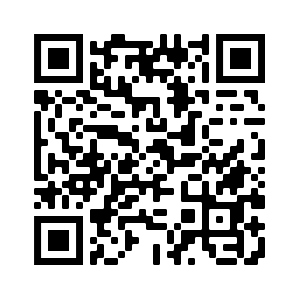 Year 9 Spanish Term 1.2 Week 3Part 1: Practise on Quizlet for 15 minutes. Do the following tasks: Write (both translating into English and into Spanish); Spell (hear & type); Test (all questions).Part 2: Using the words around the edge of the text, make at least 10 replacements (or as many as you can) in 13 minutes.Check the changes to the form or position of other words in the adapted text below:Este sábado voy a salir del pueblo para visitar a mi amiga Ana. Ella vive en el campo. Estoy muy contento porque su pueblo es más tranquilo que la ciudad, y estoy un poco enfermo hoy. ¡Necesito un día seco! Me encanta el paisaje allí también, pero mi hermana dice que estoy tonto porque la ciudad es menos aburrida que el campo. Según ella, el campo no es mejor que la ciudad. (el campo and la ciudad could also be swapped here)Voy a describir a Ana. Es guapa, simpática y muy graciosa, con el pelo oscuro, pero hoy está nerviosa porque tiene un examen el viernes.Part 3a: Now translate your adapted text into English.This Saturday I am going to leave the town in order to visit my friend Ana. She lives in the countyside. I am very happy because her town is quieter than the city and I am a bit ill today. I need a dry day! I love the landcape there too, but my sister says that I am silly because the city is less boring than the countryside. According to her, the countryside is not better than the city.I am going to describe Ana. She is good-looking, nice/friendly and very funny, with dark hair, but today she is nervous because she has an exam on Friday.Part 3b: Rewrite the original text from the point of view of another person, who must be a girl. Make all the necessary changes of verb form, direct object pronoun and possessive adjective (my -> his/her, we ->they). Also, change the friend mentioned from Ana (a girl) to Carlos (a boy).Este domingo va a salir de la ciudad para visitar a su amigo Carlos que vive en las montañas. Está muy feliz porque su pueblo es menos sucio que la ciudad, y está un poco malo hoy. ¡Necesita un día sin lluvia! Le encantan las vistas allí también, pero su hermana dice que está loca porque la ciudad es más segura que el campo. Según ella, el campo es peor que la ciudad.Va a describir a Carlos. Es bonito, listo y bastante alegre, con el pelo moreno pero hoy está serio porque tiene un examen el jueves.tonto[loco]nerviosa[seria]tranquilo[sucio]simpática[lista]graciosa[alegre]el paisaje[las vistas]viernes[jueves]Este domingo voy a salir de la ciudad para visitar a mi amiga Ana. Ella vive en las montañas. Estoy muy feliz porque su pueblo es menos sucio que la ciudad, y estoy un poco malo hoy. ¡Necesito un día sin lluvia! Me encantan las vistas allí también, pero mi hermana dice que estoy loco porque la ciudad es más segura que el campo. Según ella, el campo es peor que la ciudad.Voy a describir a Ana. Es bonita, lista y bastante alegre, con el pelo moreno pero hoy está seria porque tiene un examen el jueves.Este domingo voy a salir de la ciudad para visitar a mi amiga Ana. Ella vive en las montañas. Estoy muy feliz porque su pueblo es menos sucio que la ciudad, y estoy un poco malo hoy. ¡Necesito un día sin lluvia! Me encantan las vistas allí también, pero mi hermana dice que estoy loco porque la ciudad es más segura que el campo. Según ella, el campo es peor que la ciudad.Voy a describir a Ana. Es bonita, lista y bastante alegre, con el pelo moreno pero hoy está seria porque tiene un examen el jueves.Este domingo voy a salir de la ciudad para visitar a mi amiga Ana. Ella vive en las montañas. Estoy muy feliz porque su pueblo es menos sucio que la ciudad, y estoy un poco malo hoy. ¡Necesito un día sin lluvia! Me encantan las vistas allí también, pero mi hermana dice que estoy loco porque la ciudad es más segura que el campo. Según ella, el campo es peor que la ciudad.Voy a describir a Ana. Es bonita, lista y bastante alegre, con el pelo moreno pero hoy está seria porque tiene un examen el jueves.Este domingo voy a salir de la ciudad para visitar a mi amiga Ana. Ella vive en las montañas. Estoy muy feliz porque su pueblo es menos sucio que la ciudad, y estoy un poco malo hoy. ¡Necesito un día sin lluvia! Me encantan las vistas allí también, pero mi hermana dice que estoy loco porque la ciudad es más segura que el campo. Según ella, el campo es peor que la ciudad.Voy a describir a Ana. Es bonita, lista y bastante alegre, con el pelo moreno pero hoy está seria porque tiene un examen el jueves.el campo[montañas]contento[feliz]Este domingo voy a salir de la ciudad para visitar a mi amiga Ana. Ella vive en las montañas. Estoy muy feliz porque su pueblo es menos sucio que la ciudad, y estoy un poco malo hoy. ¡Necesito un día sin lluvia! Me encantan las vistas allí también, pero mi hermana dice que estoy loco porque la ciudad es más segura que el campo. Según ella, el campo es peor que la ciudad.Voy a describir a Ana. Es bonita, lista y bastante alegre, con el pelo moreno pero hoy está seria porque tiene un examen el jueves.Este domingo voy a salir de la ciudad para visitar a mi amiga Ana. Ella vive en las montañas. Estoy muy feliz porque su pueblo es menos sucio que la ciudad, y estoy un poco malo hoy. ¡Necesito un día sin lluvia! Me encantan las vistas allí también, pero mi hermana dice que estoy loco porque la ciudad es más segura que el campo. Según ella, el campo es peor que la ciudad.Voy a describir a Ana. Es bonita, lista y bastante alegre, con el pelo moreno pero hoy está seria porque tiene un examen el jueves.Este domingo voy a salir de la ciudad para visitar a mi amiga Ana. Ella vive en las montañas. Estoy muy feliz porque su pueblo es menos sucio que la ciudad, y estoy un poco malo hoy. ¡Necesito un día sin lluvia! Me encantan las vistas allí también, pero mi hermana dice que estoy loco porque la ciudad es más segura que el campo. Según ella, el campo es peor que la ciudad.Voy a describir a Ana. Es bonita, lista y bastante alegre, con el pelo moreno pero hoy está seria porque tiene un examen el jueves.Este domingo voy a salir de la ciudad para visitar a mi amiga Ana. Ella vive en las montañas. Estoy muy feliz porque su pueblo es menos sucio que la ciudad, y estoy un poco malo hoy. ¡Necesito un día sin lluvia! Me encantan las vistas allí también, pero mi hermana dice que estoy loco porque la ciudad es más segura que el campo. Según ella, el campo es peor que la ciudad.Voy a describir a Ana. Es bonita, lista y bastante alegre, con el pelo moreno pero hoy está seria porque tiene un examen el jueves.muy[bastante]menos[más]Este domingo voy a salir de la ciudad para visitar a mi amiga Ana. Ella vive en las montañas. Estoy muy feliz porque su pueblo es menos sucio que la ciudad, y estoy un poco malo hoy. ¡Necesito un día sin lluvia! Me encantan las vistas allí también, pero mi hermana dice que estoy loco porque la ciudad es más segura que el campo. Según ella, el campo es peor que la ciudad.Voy a describir a Ana. Es bonita, lista y bastante alegre, con el pelo moreno pero hoy está seria porque tiene un examen el jueves.Este domingo voy a salir de la ciudad para visitar a mi amiga Ana. Ella vive en las montañas. Estoy muy feliz porque su pueblo es menos sucio que la ciudad, y estoy un poco malo hoy. ¡Necesito un día sin lluvia! Me encantan las vistas allí también, pero mi hermana dice que estoy loco porque la ciudad es más segura que el campo. Según ella, el campo es peor que la ciudad.Voy a describir a Ana. Es bonita, lista y bastante alegre, con el pelo moreno pero hoy está seria porque tiene un examen el jueves.Este domingo voy a salir de la ciudad para visitar a mi amiga Ana. Ella vive en las montañas. Estoy muy feliz porque su pueblo es menos sucio que la ciudad, y estoy un poco malo hoy. ¡Necesito un día sin lluvia! Me encantan las vistas allí también, pero mi hermana dice que estoy loco porque la ciudad es más segura que el campo. Según ella, el campo es peor que la ciudad.Voy a describir a Ana. Es bonita, lista y bastante alegre, con el pelo moreno pero hoy está seria porque tiene un examen el jueves.Este domingo voy a salir de la ciudad para visitar a mi amiga Ana. Ella vive en las montañas. Estoy muy feliz porque su pueblo es menos sucio que la ciudad, y estoy un poco malo hoy. ¡Necesito un día sin lluvia! Me encantan las vistas allí también, pero mi hermana dice que estoy loco porque la ciudad es más segura que el campo. Según ella, el campo es peor que la ciudad.Voy a describir a Ana. Es bonita, lista y bastante alegre, con el pelo moreno pero hoy está seria porque tiene un examen el jueves.mejor[peor]sábado[domingo]Este domingo voy a salir de la ciudad para visitar a mi amiga Ana. Ella vive en las montañas. Estoy muy feliz porque su pueblo es menos sucio que la ciudad, y estoy un poco malo hoy. ¡Necesito un día sin lluvia! Me encantan las vistas allí también, pero mi hermana dice que estoy loco porque la ciudad es más segura que el campo. Según ella, el campo es peor que la ciudad.Voy a describir a Ana. Es bonita, lista y bastante alegre, con el pelo moreno pero hoy está seria porque tiene un examen el jueves.Este domingo voy a salir de la ciudad para visitar a mi amiga Ana. Ella vive en las montañas. Estoy muy feliz porque su pueblo es menos sucio que la ciudad, y estoy un poco malo hoy. ¡Necesito un día sin lluvia! Me encantan las vistas allí también, pero mi hermana dice que estoy loco porque la ciudad es más segura que el campo. Según ella, el campo es peor que la ciudad.Voy a describir a Ana. Es bonita, lista y bastante alegre, con el pelo moreno pero hoy está seria porque tiene un examen el jueves.Este domingo voy a salir de la ciudad para visitar a mi amiga Ana. Ella vive en las montañas. Estoy muy feliz porque su pueblo es menos sucio que la ciudad, y estoy un poco malo hoy. ¡Necesito un día sin lluvia! Me encantan las vistas allí también, pero mi hermana dice que estoy loco porque la ciudad es más segura que el campo. Según ella, el campo es peor que la ciudad.Voy a describir a Ana. Es bonita, lista y bastante alegre, con el pelo moreno pero hoy está seria porque tiene un examen el jueves.Este domingo voy a salir de la ciudad para visitar a mi amiga Ana. Ella vive en las montañas. Estoy muy feliz porque su pueblo es menos sucio que la ciudad, y estoy un poco malo hoy. ¡Necesito un día sin lluvia! Me encantan las vistas allí también, pero mi hermana dice que estoy loco porque la ciudad es más segura que el campo. Según ella, el campo es peor que la ciudad.Voy a describir a Ana. Es bonita, lista y bastante alegre, con el pelo moreno pero hoy está seria porque tiene un examen el jueves.oscuro[moreno]aburrida[seguro]enfermo[malo]seco[sin lluvia]el pueblo[ciudad]guapa[bonita]más[menos]